Retour d'expérience sur les tests d'accessibilité dans le cadre de la mise en place d'un logiciel en JavaFXClub Qualité Logicielle, 19/11/2020OrateursAudrey Maniez, Access42, access42.net, amaniez@access42.netOlivier Motelet, iMSA, informatique.msa.fr/lfy, motelet.olivier@imsa.msa.frL’accessibilité, un droit fondamentalConvention relative aux droits des personnes handicapées de l’ONU (13 décembre 2006)a42.fr/cdph Situation de handicapC'est le manque d’adaptation qui crée la situation de handicap et non la déficience elle-même.Handicaps physiques et sensoriels :visuels, auditifs, moteurs.Handicaps mentaux :handicaps intellectuels,handicaps cognitifs (ex. troubles DYS),handicaps psychiques.Polyhandicap : un handicap moteur ou sensoriel et un handicap mental.Troubles de santé invalidants : cancer, douleurs chroniques, allergies…Exemples de besoins spécifiquesNaviguer seulement au clavierNaviguer seulement à la sourisDescriptions des éléments visuelsDescriptions des éléments audioNaviguer à son rythmePersonnaliser l’affichageTechnologies d’assistancePlage braille,Lecteur d’écran, Clavier monomanuel, Headstick, Eyetracking, Clavier virtuel, Contacteur au souffle, Switch, Joystick, L’accessibilité numérique dans la législation françaisea42.fr/legalSont soumises à l’obligation : Les personnes morales de droit publicLes entreprises privées dont le CA > 250 millions €Sanctions : Jusqu’à 20 000 €/an/siteChamp d’application : Sites web, intranet et extranetApplications mobiles (2021)Progiciels (2021)Mobilier urbain numérique (2021)RGAA 4a42.fr/rgaa4Référentiel général d’amélioration de l’accessibilité Basé sur WCAG 2.1 (W3C)Évaluer la conformité des sites et applications webTests unitaires répartis en thématiques (images, liens, formulaires, scripts …) :Tests de présenceTests de pertinenceTests fonctionnelsApplications mobiles, Progiciels, Mobilier urbainStandard européen EN 301 549 (v3.1.1)a42.fr/en301549MSA et accessibilitéVers une informatique des MSA accessibleObligation légaleInclusion sociale – adhérents et agents3 ans d’accessibilitéÉtape 1 – Lancer la démarche sur le web Bien documenté (RGAA)Projets plus réduitsMoins de legacy imbriquéÉtape 2 – Lancer la démarche sur les applicationsSpécifications plus générales et moins opérationnelles (norme européenne EN 301 549)Profiter de l’implémentation faite par les langages (C#, Java, etc.)Retour d’expérience de l’accessibilité dans JavaFX1 - Utiliser les composants natifsMotifs de conception accessibles : WAI-ARIA Authoring Practices du W3C2 - Tester avec le clavier, les paramètres système,un lecteur d’écran (par ex. : NVDA),MS Accessibility Insights pour explorer l’API d’accessibilité de l’OS (UIAutomation sur Windows).Exemple d’utilisation d'Accessibility Insights sur un menu en JavaFX[Présentation des principales fonctionnalités du logiciel : affichage du nom accessible d’un composant, affichage des états des composants (par exemple coché/décoché), résultats de contrôle automatique, suivi de l’ordre de tabulation (Tab stops)]Ce que l’on a appris en 3 ansImpliquer tout le mondeDevs, PO, UX, qualif, directionMettre l’accessibilité dans la Definition Of Done des User Stories 
L’accessibilité après coup coûte cher en temps et en énergieÊtre accompagné. 
La marche peut être haute au début : l’accompagnement évite de se désespérerOutils de tests parfois instablesLecteurs d’écran, inspecteur, etc.Les détails sont essentielsL’accessibilité ce n’est pas one-shot. 
On doit y être attentif dans tout le cycle de vie du produit N’oubliez pas l’usage et l’ergonomie. 
Même sans bug, un logiciel inutilisable reste inutilisable…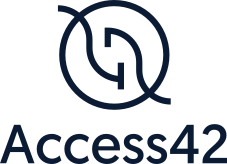 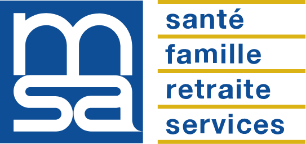 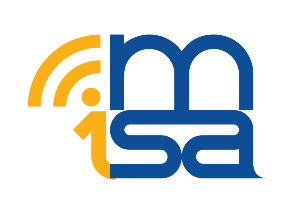 